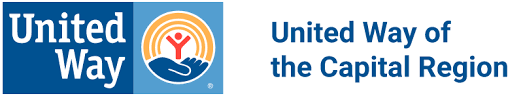 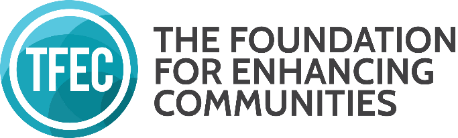 COVID-19 COMMUNITY RESPONSE FUND APPLICATION FOR SUPPORTThank you for applying to the COVID-19 Community Response Fund.  Review the COVID-19 Community Response Fund Application for Support Guidelines at www.tfec.org prior to application.  Type your answers into the provided fields, attachments are required.  Email your complete Application for Support and required attachments to grants@tfec.org.  This application uses a rolling deadline.  APPLICANT PROFILEApplicant Organization NameProvide your organization’s name as currently recognized by the IRS       Check box if the Applicant Organization Name above is a “Doing Business As” name and the provided 501c3 letter states a different name. To be recognized by the “Doing Business As” name, attach ONE legal document using the provided name. If not provided, TFEC will use the 501c3 name.Name, Title, Email, Phone of Executive LeaderAll contracts and notifications of grant status will be addressed to the individual provided hereApplicant Organization’s Physical AddressApplicant Organization’s Address for Mailed Communications at this timeName, Title, Email, Phone of Contact Completing ApplicationIf application questions arise, this individual will be contacted by TFEC staffCounties to be served as part of project; check all that apply Cumberland      Dauphin      Franklin      Lebanon      Perry      Northern York (Dillsburg Area)	 LONG-STANDING NONPROFIT ORGANIZATIONThis grant opportunity is available to long-standing organizations.  A long-standing nonprofit organization is a 501c3 nonprofit organization who has served a specified community for three or more years, has three or more full-time staff members, a Board of Directors, is currently registered with the Pennsylvania Bureau of Charitable Organizations, and takes part in a Financial Review or Audit each year. Does your organization meet this expectation?  		 Yes 				NoACCESS & INCLUSIONAs a community foundation, TFEC fosters a climate of purposeful inclusion that values diversity of gender, age, race, ethnicity, national origin, range of abilities, sexual orientation, and socio-economic status.  We anticipate that all organizations or programs/projects supported by grant funds will be made accessible to all individuals who qualify for participation.  Does your organization meet this expectation?   Yes 				NoSTATEMENT OF APPLICANT NEEDThe COVID-19 Community Response Fund will provide emergency funds to long-standing nonprofit organizations in Cumberland, Dauphin, Franklin, Lebanon, Perry and Northern York Counties that are responding to the spread of COVID-19 and experiencing financial challenges by doing so. Answer the following in a few brief paragraphs.State your organization mission.What geographic area and population do you serve?   What has been the impact of COVID-19 on the communities and populations you serve? How has your organization responded?  Note: This opportunity may seek to support any area or groups within the eligible counties. What is the financial challenge you are seeking support for as a result of your response to COVID-19? State the amount of funding support you are seeking through this application, how you will use any awarded funds, and the timeline for use of funds (ie: upon receipt, during a specific time period, etc.).REQUIRED ATTACHMENTSCopy of your organizations annual operating budgetFirst page of your organizations most recent 990501c3 determination letterSUBMISSION OF APPLICATION FOR SUPPORTEmail your complete Application for Support and required attachments to grants@tfec.org.  Email Jennifer Strechay, Program Officer for Community Investment, at jstrechay@tfec.org with questions. 